     臺南市私立活水樹谷幼兒園109年7月份菜單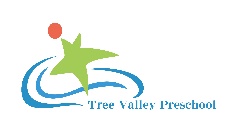 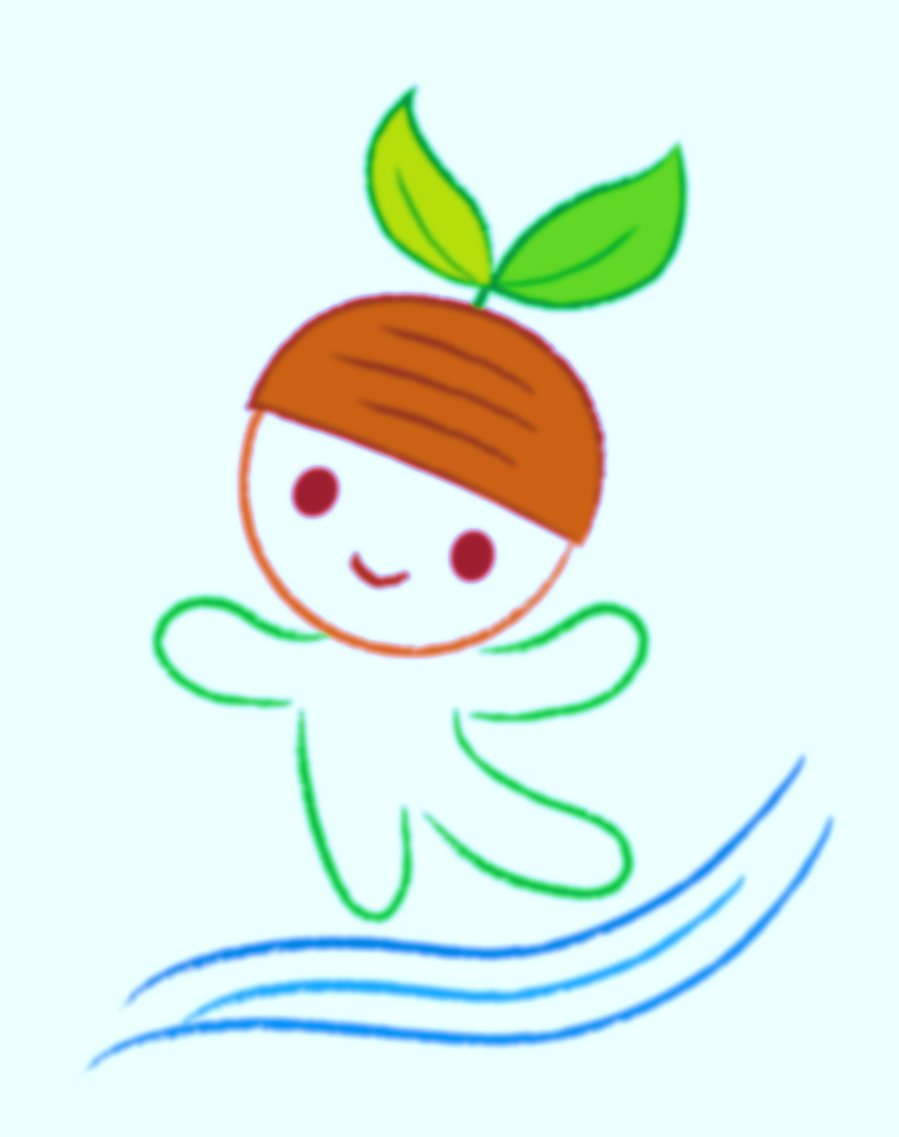     臺南市私立活水樹谷幼兒園109年7月份菜單第22週6/29(一)6/30(二)7/1(三)7/2(四)7/3(五)早  餐08:00-08:40紅豆包、豆漿肉末蔬菜粥玉米脆片牛奶芹菜黑輪湯小餐包、米漿午  餐11:00-11:40義大利麵玉米濃湯糙米飯、炸豬排、油豆腐燒肉、炒油菜白飯、京醬肉絲、三色蛋、青江菜麥片飯、蠔油雞丁、毛豆炒豆干丁、炒高麗菜水餃午  餐11:00-11:40義大利麵玉米濃湯黃瓜丸子湯、雙色蘿蔔湯味增豆腐湯酸辣湯食  材豬肉、蘑菇、玉米、紅蘿蔔、青豆仁、番茄糙米、豬肉、油豆腐、油菜、大黃瓜、貢丸肉絲、洋蔥、雞、鴨皮蛋、青江菜、紅白蘿蔔、排骨黑瓜、豬肉、毛豆、紅蘿蔔、豆腐、海芽、高麗菜高麗菜、豬肉、筍絲、木耳、紅蘿蔔、豆腐水  果芒果西瓜芭樂鳳梨芭樂點  心14:10-15:00雞蛋布丁慶生蛋糕LP33優酪乳馬拉糕、黑豆水檸檬冬瓜山粉圓紫米紅豆湯晚  餐17:00-17:40番茄蛋炒飯美味鮮菇湯咖哩飯青菜蛋花湯薏仁飯、梅干扣肉、玉米炒蛋、炒豆芽菜芹香魚丸湯南瓜蔬菜粥日式烏龍麵食  材番茄、蛋、洋蔥、豬肉、香菇、玉米、紅蘿蔔馬鈴薯、洋蔥、紅蘿蔔、小白菜、蛋、豬肉薏仁、豬肉、梅干、玉米、韭菜、豆芽菜、芹菜南瓜、金針菇、香菇、木耳、豬肉、紅蘿蔔高麗菜、豬肉、紅蘿蔔、玉米、海芽、豬肉第23週7/6(一)7/7(二)7/8(三)7/9(四)7/10(五)早  餐8:00-8:40小蛋糕、豆漿銀絲卷、牛奶白菜雲吞湯鍋燒雞絲麵雞蛋饅頭五穀奶午  餐11:00-11:40皮蛋瘦肉粥糙米飯、紅燒肉片、醣醋甜不辣、青江菜白飯、肉燥滷蛋、韭菜炒豆干、炒油菜薏仁飯、香菇肉燥、紅蘿蔔炒蛋、炒高麗菜起司香雞堡地瓜球午  餐11:00-11:40皮蛋瘦肉粥南瓜蔬菜湯香菇雞湯紫菜湯蔬菜濃湯食  材豬肉、高麗菜、香菇、皮蛋、玉米、紅蘿蔔、海芽糙米、豬肉、冬瓜、甜不辣、韭菜、蛤蜊豬肉、蛋、雞肉、韭菜、豆干、油菜、香菇、枸杞肉燥、香菇、雞蛋、高麗菜、紅蘿蔔、豬肉、起司片、雞肉、馬鈴薯、小黃瓜、高麗菜、紅蘿蔔、木耳、洋蔥水  果芒果芭樂鳳梨西瓜紅心芭樂點  心14:10-15:00叉燒包、麥茶關東煮仙草甜湯甜甜圈冬瓜茶烤地瓜蜜茶晚  餐17:00-17:40泰式炒飯薑絲蛤蜊湯台南米糕貢丸湯白飯、香酥柳葉魚、茄汁豆包、炒高麗菜青菜豆腐湯滑蛋蔬菜粥客家米苔目食  材豬肉、蛋、洋蔥、鳳梨、紅蘿蔔、青豆仁薑絲、蛤蜊香菇、肉鬆、小黃瓜、貢丸柳葉魚、豆腐、薏仁、豬肉、蛋、紅蘿蔔、青豆仁、豬肉、雞蛋、高麗菜、金針菇、香菇、紅蘿蔔豬肉、高麗菜、小白菜、米苔目第24週7/13(一)7/14(二)7/15(三)7/16(四)7/17(五)早  餐8:00-8:40奶皇包、豆漿小米粥雙色吐司牛奶鮮奶饅頭米漿滑蛋麵線午  餐11:00-11:40肉鬆廣東粥糙米飯、古早味肉燥、玉米炒蛋、炒高麗菜小米飯、洋芋雞丁、番茄炒豆腐、炒青江菜白飯、肉燥豆皮、炒三絲、炒油菜台南米糕午  餐11:00-11:40肉鬆廣東粥白玉蘿蔔湯金針排骨湯黃金蜆湯羅宋湯食  材豬肉、肉鬆、高麗菜、玉米、海芽、金針菇、秀珍菇糙米、絞肉、蛋、紅蘿蔔、白蘿蔔、玉米、高麗菜雞肉、馬鈴薯、雞蛋、豬肉、番茄、豆腐、青江菜、金針豬肉、豆皮、木耳、筍絲、紅蘿蔔、油菜、蜆仔豬肉、肉鬆、貢丸、小黃瓜、馬鈴薯、高麗菜、西芹、蕃茄、水  果芭樂西瓜鳳梨蘋果芭樂點  心14:10-15:00銅鑼燒檸檬水綠豆薏仁湯茶葉蛋、決明子脆皮雞蛋糕麥茶檸檬愛玉晚  餐17:00-17:40麻婆豆腐燴飯、枸杞雞湯什錦湯拌飯麥片飯、紅燒肉片、涼拌木耳、炒油菜、海芽蛋花湯古早味蔬菜粥什錦雞絲麵食  材豬肉、豆腐、紅蘿蔔、玉米、青豆仁、枸杞、雞肉豬肉、高麗菜、洋蔥、雞蛋、木耳、排骨、玉米、香菇豬肉、木耳、豆芽菜、紅蘿蔔、芹菜、油菜、海芽、雞蛋肉鬆、絞肉、玉米、海芽、高麗菜豬肉、高麗菜、紅蘿蔔、金針菇、秀珍菇、小白菜第25週7/20(一)7/21(二)7/22(三)7/23(四)7/25(五)早  餐8:00-8:40黑糖饅頭豆漿肉鬆地瓜粥玉兔包、牛奶翡翠肉羹湯小餐包五穀奶午  餐11:00-11:40香甜咖哩飯白飯、南瓜肉燥、涼拌鳳梨木耳、青江菜糙米飯、唐揚雞、打拋豬、炒豆芽麥片飯、瓜仔肉燥、青蔥炒蛋、炒油菜什錦炒飯午  餐11:00-11:40山藥排骨湯冬瓜排骨紫菜蛋花湯海芽蔬菜湯芹香魚丸湯食  材豬肉、馬鈴薯、洋蔥、紅蘿蔔、山藥豬肉、南瓜、鳳梨、木耳、紅蘿蔔、冬瓜、青江菜豬肉、雞肉、洋蔥、番茄、九層塔、豆芽菜、韭菜、紫菜、蛋雞肉、蛋、蔥、洋蔥、油菜、海芽、高麗菜豬肉、蛋、玉米、洋蔥、芹菜、魚丸水  果芭樂哈密瓜鳳梨鳳梨芒果點  心14:10-15:00棒棒腿蜜茶小牛角黑豆水黑糖西米露台式馬卡龍、檸檬水玉米濃湯晚  餐17:00-17:40香菇肉羹飯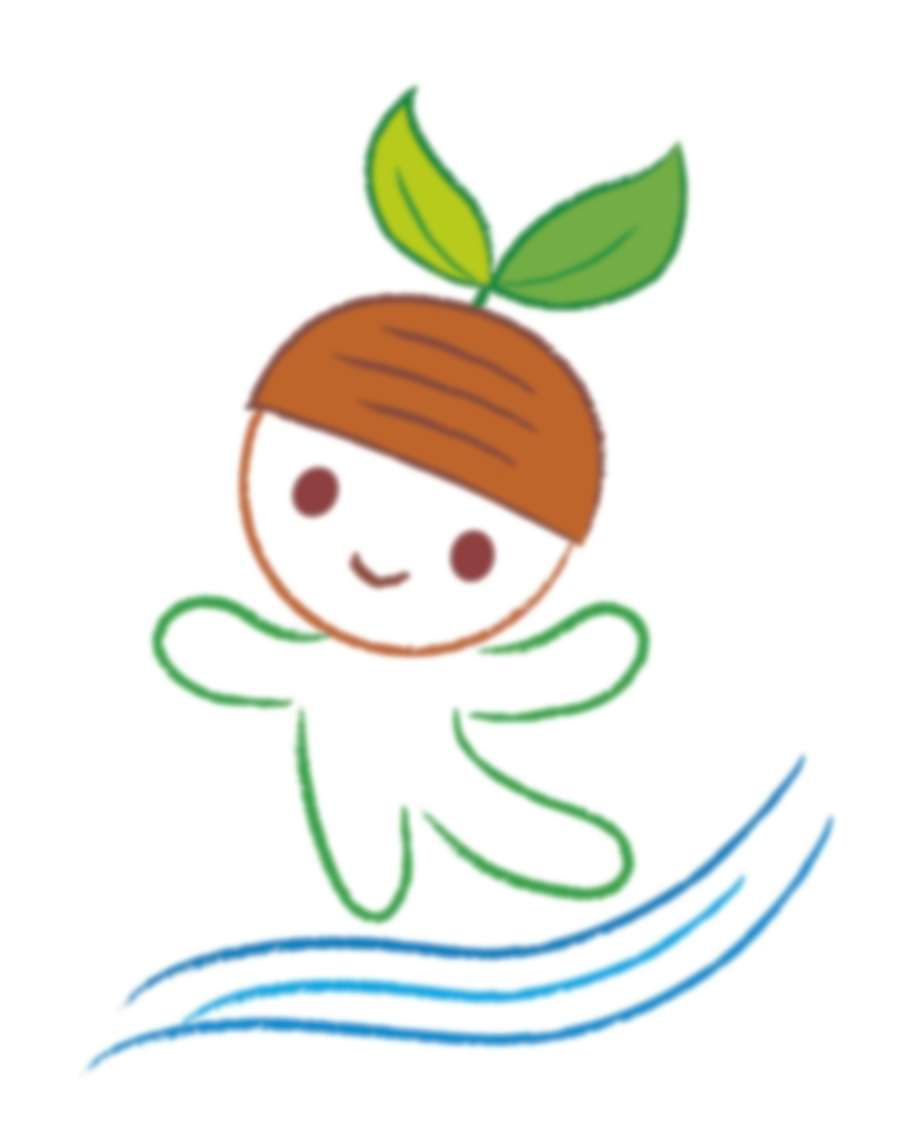 鮪魚玉米炒飯、貢丸湯白飯、三杯雞、田園三色、炒油菜、味增湯滷味拌飯、炒高麗菜、蔬菜豆腐湯鍋燒意麵食  材豬肉、高麗菜、香菇、紅蘿蔔、筍絲、肉羹鮪魚、絞肉、玉米、蛋、貢丸雞肉、九層塔、玉米、紅蘿蔔、小黃瓜、油菜、豆腐、海芽豬肉、豆干、海帶、百頁豆腐、玉米筍、豆皮、高麗菜、紅羅蔔豬肉片、高麗菜、金針菇、袖珍菇、魚板